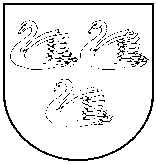 GULBENES  NOVADA  PAŠVALDĪBAReģ. Nr. 90009116327Ābeļu iela 2, Gulbene, Gulbenes nov., LV-4401Tālrunis 64497710, mob.26595362, e-pasts: dome@gulbene.lv , www.gulbene.lvFinanšu komiteja PROTOKOLSAdministrācijas ēka, Ābeļu iela 2, Gulbene, atklāta sēde2023. gada 21. septembrī                                     						Nr. 9Sēde sasaukta 2023.gada 19.septembrī plkst. 08:24Sēdi atklāj 2023.gada 21.septembrī plkst. 08:51 Sēdi vada - Gulbenes novada domes, Finanšu komitejas priekšsēdētājs Andis CaunītisProtokolē - Gulbenes novada pašvaldības Kancelejas nodaļas kancelejas pārzine Vita BaškerePiedalās deputāti (komitejas locekļi): Ainārs Brezinskis, Gunārs Ciglis, Intars Liepiņš, Normunds MazūrsNepiedalās deputāti (komitejas locekļi): Normunds Audzišs, Guna PūcītePiedalās deputāti (nav komitejas locekļi): Atis Jencītis, Mudīte Motivāne, Guna ŠvikaPašvaldības administrācijas darbinieki un interesenti klātienē: skatīt dalībnieku sarakstu pielikumā.Pašvaldības administrācijas darbinieki un interesenti attālināti: skatīt dalībnieku sarakstu pielikumā.Komitejas sēdei tika veikts videoieraksts, pieejams: Finanšu  komiteja (2023-09-21 09:00 GMT+3) 284,1 MB https://drive.google.com/drive/u/0/folders/18agfMWipHPCubfY04DtG0WWVxGtlBsOJDARBA KĀRTĪBA:0. Par darba kārtības apstiprināšanu1. Par grozījumiem 2023.gada 23.februāra lēmumā Nr. GND/2023/193 “Par izglītības iestāžu izmaksām pašvaldību savstarpējiem norēķiniem par izglītības iestāžu sniegtajiem pakalpojumiem 2023.gadā”2. Par Gulbenes novada pašvaldības iestāžu sniegto siltumenerģijas apgādes maksas pakalpojumu apstiprināšanu3. Par biedrības “Breakfast with lawyer” realizācijā esošās programmas “NVO fonds” projekta “Ceļš uz aizsargātu sabiedrību” līdzfinansējuma nodrošināšanu4. Par SIA “Gulbenes Energo Serviss” siltumenerģijas apgādes pakalpojumu maksas apstiprināšanu Gulbenes novada Stradu pagasta Stāķu un Šķieneru ciemos0.Par darba kārtības apstiprināšanuZIŅO: Andis CaunītisLĒMUMA PROJEKTU SAGATAVOJA: Vita BaškereDEBATĒS PIEDALĀS: navPriekšlikumi balsošanai:1. Papildināt darba kārtību ar 4.punktu - Par SIA “Gulbenes Energo Serviss” siltumenerģijas apgādes pakalpojumu maksas apstiprināšanu Gulbenes novada Stradu pagasta Stāķu un Šķieneru ciemos (Andis Caunītis)Balsojums: ar 5 balsīm "Par" (Ainārs Brezinskis, Andis Caunītis, Gunārs Ciglis, Intars Liepiņš, Normunds Mazūrs), "Pret" – nav, "Atturas" – nav, "Nepiedalās" – navLēmums: PieņemtsFinanšu komiteja atklāti balsojot:ar 5 balsīm "Par" (Ainārs Brezinskis, Andis Caunītis, Gunārs Ciglis, Intars Liepiņš, Normunds Mazūrs), "Pret" – nav, "Atturas" – nav, "Nepiedalās" – nav, NOLEMJ:APSTIPRINĀT 2023.gada 21.septembra finanšu komitejas sēdes darba kārtību.1.Par grozījumiem 2023.gada 23.februāra lēmumā Nr. GND/2023/193 “Par izglītības iestāžu izmaksām pašvaldību savstarpējiem norēķiniem par izglītības iestāžu sniegtajiem pakalpojumiem 2023.gadā”ZIŅO: Gundega UpīteLĒMUMA PROJEKTU SAGATAVOJA: Gundega UpīteDEBATĒS PIEDALĀS: navFinanšu komiteja atklāti balsojot:ar 5 balsīm "Par" (Ainārs Brezinskis, Andis Caunītis, Gunārs Ciglis, Intars Liepiņš, Normunds Mazūrs), "Pret" – nav, "Atturas" – nav, "Nepiedalās" – nav, NOLEMJ:Virzīt izskatīšanai domes sēdē lēmumprojektu:Par grozījumiem 2023.gada 23.februāra lēmumā Nr. GND/2023/193 “Par izglītības iestāžu izmaksām pašvaldību savstarpējiem norēķiniem par izglītības iestāžu sniegtajiem pakalpojumiem 2023.gadā”Ministru kabineta 2016.gada 28.jūnija noteikumi Nr. 418 “Kārtība, kādā veicami pašvaldību savstarpējie norēķini par izglītības iestāžu sniegtajiem pakalpojumiem” nosaka, ka pašvaldības, kuru administratīvajā teritorijā deklarētie iedzīvotāji izmanto citas pašvaldības izglītības iestādes sniegtos pakalpojumus, noslēdz līgumus ar attiecīgajām pašvaldībām par šiem iedzīvotājiem sniegto izglītības pakalpojumu apmaksu.2023.gada 23.februārī tika pieņemts Gulbenes novada domes lēmums  Nr. GND/2023/193 par Gulbenes novada pašvaldības izglītības iestāžu izdevumu un viena izglītojamā uzturēšanas izmaksu apstiprināšanu savstarpējiem norēķiniem ar citām pašvaldībām 2023.gadā. Ja uz saimnieciskā gada 1.septembri ir mainījies izglītojamo skaits, pakalpojuma sniedzējs līdz saimnieciskā gada 31.oktobrim precizē viena izglītojamā izmaksas mēnesī un saskaņo tās ar pakalpojuma saņēmēju.Ņemot vērā izglītojamo skaita izmaiņas Gulbenes novada pašvaldības izglītības iestādēs, pamatojoties uz Pašvaldību likuma 10.panta pirmās daļas 21.punktā, otrās daļas 2.punkta c) apakšpunktā un Ministru kabineta 2016.gada 28.jūnija noteikumos Nr. 418 “Kārtība kādā veicami pašvaldību savstarpējie norēķini par izglītības iestāžu sniegtajiem pakalpojumiem” noteikto, atklāti balsojot: ar __ balsīm "Par" (), "Pret" – (), "Atturas" – (), Gulbenes novada dome NOLEMJ:IZDARĪT Gulbenes novada domes 2023.gada 23.februāra lēmumā Nr.GND/2023/193 “Par Gulbenes novada pašvaldības izglītības iestāžu izdevumu un viena izglītojamā uzturēšanas izmaksu apstiprināšanu savstarpējiem norēķiniem ar citām pašvaldībām 2023.gadā” (protokols Nr.2;49.p.) grozījumus un izteikt 1.punktu šādā redakcijā:“1. APSTIPRINĀT Gulbenes novada pašvaldības pirmsskolas izglītības iestāžu pēc naudas plūsmas uzskaitītos izdevumus 2022.gadā un atbilstošās viena izglītojamā uzturēšanas izmaksas, kas piemērojamas sasvstarpējos norēķinos ar citām pašvaldībām sākot ar 2023.gada 1.septembri, saskaņā ar 1.pielikumu.”IZDARĪT Gulbenes novada domes 2023.gada 23.februāra lēmumā Nr.GND/2023/193 “Par Gulbenes novada pašvaldības izglītības iestāžu izdevumu un viena izglītojamā uzturēšanas izmaksu apstiprināšanu savstarpējiem norēķiniem ar citām pašvaldībām 2023.gadā” (protokols Nr.2;49.p.) grozījumus un izteikt 2.punktu šādā redakcijā:“2. APSTIPRINĀT Gulbenes novada pašvaldības vispārējās izglītības iestāžu pēc naudas plūsmas uzskaitītos izdevumus 2022.gadā un atbilstošās viena izglītojamā uzturēšanas izmaksas, kas piemērojamas sasvstarpējos norēķinos ar citām pašvaldībām sākot ar 2023.gada 1.septembri, saskaņā ar 2.pielikumu.”1.pielikums Gulbenes novada domes 28.09.2023. lēmumam Nr. GND/2023/___Gulbenes novada pašvaldības pirmsskolas izglītības iestāžu izmaksas aprēķins vienam izglītojamam mēnesī 2023./2024. mācību gada 1.semestrī* Ar 01.10.2023 iestāde tiek likvidēta, pievienojot Lejasciema pamatskolai (Gulbenes novada domes lēmums  Nr. GND/2023/607 no 29.06.2023).** Ar 01.10.2023 iestāde tiek likvidēta, pievienojot Rankas pamatskolai (Gulbenes novada domes lēmums  Nr. GND/2023/606 no 29.06.2023).2.pielikums Gulbenes novada domes 28.09.2023. lēmumam Nr. GND/2023/___Gulbenes novada pašvaldības izglītības iestāžu vispārizglītojošo programmu izmaksas aprēķins vienam izglītojamam mēnesī 2023./2024. mācību gada 1.semestrī2.Par Gulbenes novada pašvaldības iestāžu sniegto siltumenerģijas apgādes maksas pakalpojumu apstiprināšanuZIŅO: Agnese ZagorskaLĒMUMA PROJEKTU SAGATAVOJA: Agnese ZagorskaDEBATĒS PIEDALĀS: Agnese Zagorska, Emīls Kārlis Ziediņš, Ainārs BrezinskisFinanšu komiteja atklāti balsojot:ar 5 balsīm "Par" (Ainārs Brezinskis, Andis Caunītis, Gunārs Ciglis, Intars Liepiņš, Normunds Mazūrs), "Pret" – nav, "Atturas" – nav, "Nepiedalās" – nav, NOLEMJ:Virzīt izskatīšanai domes sēdē lēmumprojektu:Par Gulbenes novada pašvaldības iestāžu sniegto siltumenerģijas apgādes maksas pakalpojumu apstiprināšanuPamatojoties uz Pašvaldību likuma 4.panta pirmās daļas 1.punktu, viena no pašvaldības autonomajām funkcijām ir organizēt iedzīvotājiem ūdenssaimniecības, siltumapgādes un sadzīves atkritumu apsaimniekošanas pakalpojumus neatkarīgi no tā, kā īpašumā atrodas dzīvojamais fonds. 2023.gada 24.augustā Sveķu pamatskola ir noslēgusi iepirkuma līgumu SIP4.9/23/23 ar SIA “AKVARIUS” par kurināmo kokskaidu granulu piegādi par līgumcenu 260,00 EUR bez PVN par vienu tonnu un saulespuķu čaumalu granulu piegādi par līgumcenu 235,00 EUR bez PVN par vienu tonnu.Balstoties uz iepirkumā “Kokskaidu granulu piegāde” Nr. GNP 2023/61 iesniegtajām piedāvātajām līgumcenām, nelielos iepakojumos fasētu kokskaidu granulu piegāde par līgumcenu 262,00 EUR bez PVN par vienu tonnu plānota sociālajai mājai “Blomīte” Beļavas pagastā, Tirzas pagasta ēkām “Biedrības nams” un “Doktorāts”, Litenes pagasta Litenes ciemam, Jaungulbenes pagasta Jaungulbenes ciemam, Jaungulbenes pirmsskolas izglītības iestādei “Pienenīte”. Beramo kokskaidu granulu piegāde par līgumcenu 258,00 EUR bez PVN par vienu tonnu  plānota Daukstu pagasta Staru ciemam, Druvienas pagasta Druvienas ciemam, Rankas pagasta Rankas ciemam, Beļavas pagasta Beļavas ciemam un Lejasciema pagasta Sinoles ciemam.Galgauskas pagasta mājai “Veiši”, Lejasciema pagasta Lejasciema ciemam un Rankas pamatskolai siltumenerģija tiks nodrošināta ar malkas apkuri, 40,00 EUR apmērā par vienu kubikmetru, bet SIA “Eko NRG” Lizuma pagasta Lizuma ciemam siltumenerģiju piegādās par 36,15 EUR par vienu MWh.Gulbenes novada domes 2018.gada 29.marta noteikumu Nr.8 “Gulbenes novada domes, tās iestāžu un struktūrvienību sniegto maksas pakalpojumu izcenojumu aprēķināšanas metodika un apstiprināšanas kārtība” (protokols Nr.4, 46.§) 17.punkts nosaka, ka maksas pakalpojuma izcenojumu pārskata un izdara grozījumus maksas pakalpojumu cenrādī gadījumā, ja ir būtiski mainījušās (samazinājušās vai palielinājušās par 5%) tiešās vai netiešās izmaksas, kuras veido maksas pakalpojuma izcenojumu. Ņemot vērā, ka malkas, kokskaidu un saulespuķu čaumalu granulu cenas ir samazinājušās, kā arī SIA “Eko NRG” piegādātās siltumenerģijas cena ir samazinājusies, Gulbenes novada pašvaldības Finanšu nodaļa ir veikusi pārrēķinu Gulbenes novada pašvaldības iestāžu sniegto siltumenerģijas apgādes maksas pakalpojumu cenrādī, balstoties uz vienādiem aprēķināšanas kritērijiem katrai iestādei. Pamatojoties uz “Pašvaldību likuma” 4.panta pirmās daļas 1.punktu un 10.panta pirmās daļas 19.punktu, Gulbenes novada domes 2018.gada 29.marta noteikumiem Nr.8 “Gulbenes novada domes, tās iestāžu un struktūrvienību sniegto maksas pakalpojumu izcenojumu aprēķināšanas metodika un apstiprināšanas kārtība” (protokols Nr.4, 46.§), Pievienotās vērtības nodokļa likuma 42.panta divpadsmito daļu, 52.panta pirmās daļas 9.punktu, atklāti balsojot: ar ___ balsīm "Par" (), "Pret" – (), "Atturas" – (), Gulbenes novada dome NOLEMJ:APSTIPRINĀT Gulbenes novada pašvaldības iestāžu sniegto siltumenerģijas apgādes maksas pakalpojumu cenrādi (pielikumā).NOTEIKT, ka šā lēmuma 1.punktā apstiprinātais maksas pakalpojumu cenrādis stājas spēkā 2023.gada 1.oktobrī.UZDOT Gulbenes novada pašvaldības iestādēm, kuras sniedz siltumenerģijas apgādes pakalpojumus, rakstveidā brīdināt pakalpojuma lietotājus par izmaiņām maksā par siltumenerģiju.ATZĪT par spēku zaudējušu Gulbenes novada domes 2023.gada 30.marta lēmumu “Par Gulbenes novada pašvaldības iestāžu sniegto siltumenerģijas apgādes maksas pakalpojumu apstiprināšanu” (protokols Nr.4, 128.p.) ar 2023.gada 1.oktobri.Lēmums stājas spēkā ar tā pieņemšanas brīdi.PielikumsGulbenes novada domes 2023.gada 28.septembra lēmumam Nr. GND/2023/____(protokols Nr.___; ___.p)Gulbenes novada pašvaldības iestāžu sniegto siltumenerģijas apgādes maksas pakalpojumu cenrādis Piezīmes:* Piemēro pievienotās vērtības nodokļa samazināto likmi saskaņā ar Pievienotās vērtības nodokļa likuma 42.panta divpadsmito daļu.** Pakalpojumus neapliek ar pievienotās vērtības nodokli saskaņā ar Pievienotās vērtības nodokļa likuma 52.panta pirmās daļas 9.punktu. 3.Par biedrības “Breakfast with lawyer” realizācijā esošās programmas “NVO fonds” projekta “Ceļš uz aizsargātu sabiedrību” līdzfinansējuma nodrošināšanuZIŅO: Andis CaunītisLĒMUMA PROJEKTU SAGATAVOJA: Dace PinupeDEBATĒS PIEDALĀS: Jānis danga- Guobis, Mudīte Motivāne, Atis Jencītis, Intars Liepiņš, Guna Švika, Sanita Mickeviča, Normunda Mazūrs, Normunds AudzišsFinanšu komiteja atklāti balsojot:ar 4 balsīm "Par" (Ainārs Brezinskis, Andis Caunītis, Gunārs Ciglis, Normunds Mazūrs), "Pret" – 1 (Intars Liepiņš), "Atturas" – nav, "Nepiedalās" – nav, NOLEMJ:Virzīt izskatīšanai domes sēdē lēmumprojektu:Par biedrības “Breakfast with lawyer” realizācijā esošās programmas “NVO fonds” projekta “Ceļš uz aizsargātu sabiedrību” priekšfinansējuma nodrošināšanuGulbenes novada pašvaldībā 2023.gada 23.augustā saņemts un reģistrēts ar Nr.GND/5.15.1/23/1714-B biedrības “Breakfast with lawyer” 2023.gada 23.augusta iesniegums ar lūgumu finansiāli atbalstīt biedrības “Breakfast with lawyer”, reģistrācijas Nr.40008315350, juridiskā adrese Rīgas iela 47, Gulbene, Gulbenes novads, LV-4401, realizācijā esošās programmas “NVO fonds” projektu “Ceļš uz aizsargātu sabiedrību” nodrošinot priekšfinansējumu 995,57 EUR (deviņi simti deviņdesmit pieci euro, 57 centi) apmērā.Biedrības mērķis ir organizēt, koordinēt un sniegt juridiskos pakalpojumus un cita veida atbalstu sabiedrībai, arī neformālās izglītības organizēšana un rīkošana. Projekta ietvaros biedrība sniedz noteikta daudzuma (80 (astoņdesmit) kontaktstundas) bezmaksas juridiskās konsultācijas (konsultācija ietver arī viena juridiskā darba izpildi bez maksas), kā arī strādā pie rakstiem/publikācijām, kā arī video materiālu izstrādes par demokrātiskajām vērtībām un pamattiesībām.Projekta kopējās izmaksas plānotas 9955,73 EUR (deviņi tūkstoši deviņi simti piecdesmit pieci euro, 73 centi) no tā tiek lūgts 10% priekšfinansējums 995,57 EUR (deviņi simti deviņdesmit pieci euro, 57 centi). Pamatojoties uz Pašvaldību likuma 10.panta pirmās daļas 21.punktu, kas nosaka, ka dome ir tiesīga izlemt ikvienu pašvaldības kompetences jautājumu; tikai domes kompetencē ir pieņemt lēmumus citos ārējos normatīvajos aktos paredzētajos gadījumos un ņemot vērā Finanšu komitejas ieteikumu, atklāti balsojot: "Par", "Pret", "Atturas",  Gulbenes novada dome NOLEMJ:NODROŠINĀT projekta priekšfinansējumu 995,57 EUR apmērā no Gulbenes novada pašvaldības budžeta 2023.gadam projektu līdzfinansējumiem paredzētajiem finanšu līdzekļiem.UZDOT biedrībai “Breakfast with lawyer” līdz 2023.gada 31.decembrim atmaksāt Gulbenes novada pašvaldībai pašvaldības piešķirto priekšfinansējumu 995,57 EUR apmērā.4.Par SIA “Gulbenes Energo Serviss” siltumenerģijas apgādes pakalpojumu maksas apstiprināšanu Gulbenes novada Stradu pagasta Stāķu un Šķieneru ciemosZIŅO: Agnese ZagorskaLĒMUMA PROJEKTU SAGATAVOJA: Agnese ZagorskaDEBATĒS PIEDALĀS: Normunds Mazūrs, Rihards KornsFinanšu komiteja atklāti balsojot:ar 5 balsīm "Par" (Ainārs Brezinskis, Andis Caunītis, Gunārs Ciglis, Intars Liepiņš, Normunds Mazūrs), "Pret" – nav, "Atturas" – nav, "Nepiedalās" – nav, NOLEMJ:Virzīt izskatīšanai domes sēdē lēmumprojektu:Par SIA “Gulbenes Energo Serviss” siltumenerģijas apgādes pakalpojumu maksas apstiprināšanu Gulbenes novada Stradu pagasta Stāķu un Šķieneru ciemos2023.gada 20.jūlijā Gulbenes novada pašvaldība ir saņēmusi informatīvu vēstuli Nr. GES/2023/1.4/490 no SIA “Gulbenes Energo Serviss”, reģistrācijas numurs 54603000121, juridiskā adrese: Blaumaņa iela 56A, Gulbene, Gulbenes novads, LV-4401, “Par siltumapgādes tarifa aprēķinu Gulbenes novada, Stradu pagasta Stāķu un Šķieneru ciema administratīvajā teritorijā”.SIA „Gulbenes Energo Serviss” siltumapgādes pakalpojumu Gulbenes novada Stradu pagasta Stāķu ciemā un Šķieneru ciemā sniedz, pamatojoties uz Gulbenes novada domes 2017.gada 10.augusta lēmumu “Par deleģēšanas līguma slēgšanu ar SIA “Gulbenes nami”” (prot.11, 6.§) un 2017.gada 11.augustā starp Gulbenes novada domi un SIA “Gulbenes nami” noslēgto deleģēšanas līgumu Nr.GND/9.17/17/804. Pamatojoties uz Pašvaldību likuma  10.panta pirmās daļas 21.punktu, Valsts pārvaldes iekārtas likuma 43.1 panta trešo daļu, kas paredz, ka valsts pārvaldes uzdevuma ietvaros pašvaldību pilnvaroto privātpersonu sniegto pakalpojumu maksas apmēra noteikšanas un apstiprināšanas kārtību, kā arī atbrīvojumus privātpersonām nosaka pašvaldības dome, ņemot vērā Gulbenes novada domes 2017.gada 10.augusta lēmumu “Par deleģēšanas līguma slēgšanu ar SIA “Gulbenes nami”” (prot.11, 6.§) un 2017.gada 11.augustā starp Gulbenes novada domi un SIA “Gulbenes nami” noslēgtā deleģēšanas līguma Nr.GND/9.17/17/804 5.punktu, Administratīvā procesa likuma 55.panta 1.punktu, 56.panta pirmo daļu un 63.panta pirmās daļas 1.punktu, atklāti balsojot: ar __ balsīm "Par" (), "Pret" – (), "Atturas" – (),  Gulbenes novada dome NOLEMJ:1. APSTIPRINĀT SIA “Gulbenes Energo Serviss”, reģistrācijas numurs 54603000121, deleģēto pārvaldes uzdevumu ietvaros sniegto maksas pakalpojumu cenrādi:Piezīmes: * Piemēro samazināto pievienotās vērtības nodokļa likmi saskaņā ar Pievienotās vērtības nodokļa likuma 42.panta divpadsmito daļu.2. NOTEIKT, ka lēmuma 1.punktā apstiprinātais maksas pakalpojumu cenrādis stājas spēkā 2023.gada 1.oktobrī.3. ATZĪT par spēku zaudējušu Gulbenes novada domes 2022.gada 11.augusta lēmumu Nr. GND/2022/747 “Par SIA “Gulbenes Energo Serviss” siltumenerģijas apgādes pakalpojumu maksas apstiprināšanu Gulbenes novada Stradu pagasta Stāķu un Šķieneru ciemos” (ārkārtas sēdes protokols Nr.15; 3.p) ar 2023.gada 1.oktobri.Sēde slēgta plkst. 09:43Sēdi vadīja  									Andis CaunītisProtokols parakstīts 2023.gada __.______________Sēdes protokolētāja		 						Vita Baškere				Rādītāju nosaukumiJaungulbenes PII "Pienenīte"Lejasciema PII "Kamenīte”*Rankas PII "Ābelīte"**Stāķu PIGulbenes 1. PIIGulbenes 2. PII "Rūķītis"Gulbenes 3. PIIGulbenes novada PII "Ābolīši"Rādītāju nosaukumiEUREUREUREUREUREUREUREUR  1100 Atalgojums105917,18124187,19147409,25169649,09215560,01215977,28421524,63184124,69    1110 Mēnešalga101657,55117392,33142131,10163535,45206391,56207087,83381196,68177714,26    1140 Piemaksas, prēmijas un naudas balvas (izņemot EKK 1148)4259,636794,865133,154040,328014,07 8049,4910865,845130,59    1150 Atalgojums fiziskām personām uz tiesiskās attiecības regulējošu dokumentu pamata0,000,00145,002073,321154,38839,9629462,111279,84  1200 Darba devēja valsts sociālās apdrošināšanas obligātās iemaksas, pabalsti un kompensācijas28874,2735702,4142337,7349682,1371832,3864985,84122346,7656498,83    1210 Darba devēja valsts sociālās apdrošināšanas obligātās iemaksas (izņemot VSAOI no prēmijām un naudas balvām (EKK 1148) un darba devēja piešķirtajiem labumiem un maksājumiem (EKK 1170))25462,3530181,7436070,5042819,2755906,5654504,61105940,7747017,32    1220 Darba devēja sociāla rakstura pabalsti, kompensācijas un citi maksājumi3411,925520,676267,236862,8615925,8210481,2316405,999481,51  2100 Mācību, darba un dienesta komandējumi, darba braucieni (izņemot ārvalstu mācību, darba un dienesta komandējumus, darba braucienus (EKK 2120))0,000,007,000,000,0088,11304,8323,00  2200 Pakalpojumi13522,6012497,798770,5929901,2932708,0737694,5160001,6220102,92    2210 Izdevumi par sakaru pakalpojumiem659,40674,88441,84734,911079,39744,701581,621669,43    2220 Izdevumi par komunālajiem pakalpojumiem9163,969905,674846,3824537,7722080,6022918,7151003,419225,37    2230 Dažādi pakalpojumi (izņemot izdevumus par transporta pakalpojumiem (EKK 2233))1423,75791,171410,62828,61833,522062,262784,621406,40    2240 Remontdarbi un iestāžu uzturēšanas pakalpojumi (izņemot kapitālo remontu)1809,99690,471372,723050,072751,166512,413700,897710,52    2250 Informācijas tehnoloģiju pakalpojumi435,60435,60435,60435,605697,754637,96525,950,00    2260 Īre un noma (izņemot EKK 2262)29,900,00263,43314,33265,65818,47405,1391,20  2300 Krājumi, materiāli, energoresursi, preces, biroja preces un inventārs, kurus neuzskaita kodā 500032945,055709,4424528,2216429,687415,859667,6515447,9321344,36    2310 Izdevumi par dažādām precēm un inventāru3461,761386,714000,398909,551977,432839,885568,215511,74    2320 Kurināmais un enerģētiskie materiāli (izņemot degvielas izdevumus (EKK 2322))25778,820,0016626,060,000,000,000,009369,11    2340 Zāles, ķimikālijas, laboratorijas preces, medicīniskās ierīces, laboratorijas dzīvnieki un to uzturēšana0,000,000,000,000,0020,200,000,00    2350 Iestāžu uzturēšanas materiāli un preces2700,653207,493046,684457,453676,614235,104727,634522,56    2360 Valsts un pašvaldību aprūpē, apgādē un dienestā (amatā) esošo personu uzturēšana (izņemot EKK 2363)140,00296,240,001752,63130,861131,691750,09464,58    2370 Mācību līdzekļi un materiāli863,82819,00855,091310,051630,951440,783402,001476,375233 Bibliotēku krājumi0,000,000,000,000,000,000,0020,00KOPĀ UZ SAVSTARPĒJIEM NORĒĶINIEM ATTIECINĀMIE IZDEVUMI181259,10178096,83223052,79265662,19327516,31328413,39619625,77282113,80Audzēkņu skaits izglītības iestādē uz 01.09.20235450658711112621571Izmaksas par vienu audzēkni izglītības iestādē gadā3356,653561,943431,583053,592950,62606,462881,983973,43Izmaksas par vienu audzēkni izglītības iestādē vienā mēnesī279,72296,83285,97254,47245,88217,21240,17331,12Rādītāju nosaukumi Gulbīša pamatskola Lejasciema pamatskolaLizuma pamatskola Rankas pamatskolaStāķu pamatskolaTirzas pamatskola Gulbenes novada vidusskolaRādītāju nosaukumiEUREUREUREUREUREUREUR  1100 Atalgojums66481,6074906,46208889,22123833,9080318,06137565,61390644,63    1110 Mēnešalga63931,6169694,85201303,71116089,2176009,57132695,73371472,42    1140 Piemaksas, prēmijas un naudas balvas (izņemot EKK 1148)2199,994847,176108,137744,694144,054402,0917428,79    1150 Atalgojums fiziskām personām uz tiesiskās attiecības regulējošu dokumentu pamata350,00364,441477,380,00164,44467,791743,42  1200 Darba devēja valsts sociālās apdrošināšanas obligātās iemaksas, pabalsti un kompensācijas18821,0025078,5757231,6733653,0123141,3941844,96122109,00    1210 Darba devēja valsts sociālās apdrošināšanas obligātās iemaksas (izņemot VSAOI no prēmijām un naudas balvām (EKK 1148) un darba devēja piešķirtajiem labumiem un maksājumiem (EKK 1170))15637,6418487,0750234,7529553,9719815,1134531,9997371,25    1220 Darba devēja sociāla rakstura pabalsti, kompensācijas un citi maksājumi3183,366591,506996,924099,043326,287312,9724737,75  2100 Mācību, darba un dienesta komandējumi, darba braucieni (izņemot ārvalstu mācību, darba un dienesta komandējumus, darba braucienus (EKK 2120))0,0086,4588,600,00106,4572,001424,30  2200 Pakalpojumi10350,6821221,7341766,6058066,0142569,8934780,13213723,31    2210 Izdevumi par sakaru pakalpojumiem1194,502383,42753,415660,291238,611668,205640,37    2220 Izdevumi par komunālajiem pakalpojumiem6386,5112061,0330345,6141258,8237619,4916601,17165459,47    2230 Dažādi pakalpojumi (izņemot izdevumus par transporta pakalpojumiem (EKK 2233))1137,232943,874596,47619,251167,881993,0810678,71    2240 Remontdarbi un iestāžu uzturēšanas pakalpojumi (izņemot kapitālo remontu)1028,082798,464385,469878,291215,4812567,6519880,29    2250 Informācijas tehnoloģiju pakalpojumi413,28317,021136,9484,70849,301325,308140,93    2260 Īre un noma (izņemot EKK 2262)191,08717,93548,71564,66479,13624,733923,54  2300 Krājumi, materiāli, energoresursi, preces, biroja preces un inventārs, kurus neuzskaita kodā 50008033,3623081,1635314,2615605,0222008,8352950,36144494,95    2310 Izdevumi par dažādām precēm un inventāru1704,739303,0113357,503411,788645,4910535,0238264,17    2320 Kurināmais un enerģētiskie materiāli (izņemot degvielas izdevumus (EKK 2322))13,2313,7046,75130,300,0027081,81140,75    2350 Iestāžu uzturēšanas materiāli un preces1989,994499,799693,156996,344995,488379,4234249,87    2360 Valsts un pašvaldību aprūpē, apgādē un dienestā (amatā) esošo personu uzturēšana (izņemot EKK 2363)99,92403,89961,2233,40126,09438,581245,84      2363 Ēdināšanas izdevumi 1.-4.klases (pašvaldības daļa 0,71 EUR 01.01.-31.05.2022, 1,075 EUR 01.09.-31.12.2022)3679,256705,878549,734106,966806,505533,1156967,00    2370 Mācību līdzekļi un materiāli546,242154,902705,91926,241435,27982,4213627,322400 Izdevumi periodikas iegādei bibliotēku krājumiem73,580,00117,3797,37182,000,00235,005233 Bibliotēku krājumi693,69500,002463,731356,622980,65525,346687,88KOPĀ UZ SAVSTARPĒJIEM NORĒĶINIEM ATTIECINĀMIE IZDEVUMI104453,91144874,37345871,45232611,93171307,27267738,40879319,07Audzēkņu skaits izglītības iestādē uz 01.09.202357150216861341611120Izmaksas par vienu audzēkni izglītības iestādē gadā1832,52965,831601,262704,791278,411662,97785,11Izmaksas par vienu audzēkni izglītības iestādē vienā mēnesī152,7180,49133,44225,4106,53138,5865,43N.p.k.Pakalpojuma veidsMērvienībaCena bez PVN (euro)PVN (euro)Cena ar PVN (euro)N.p.k.Pakalpojuma veidsMērvienībaCena bez PVN (euro)PVN (euro)Cena ar PVN (euro)1.Siltumenerģija telpu apkurei Gulbenes novada Beļavas pagasta Beļavas ciemā:Siltumenerģija telpu apkurei Gulbenes novada Beļavas pagasta Beļavas ciemā:Siltumenerģija telpu apkurei Gulbenes novada Beļavas pagasta Beļavas ciemā:Siltumenerģija telpu apkurei Gulbenes novada Beļavas pagasta Beļavas ciemā:Siltumenerģija telpu apkurei Gulbenes novada Beļavas pagasta Beļavas ciemā:1.1.fiziskām personām MWh100,4312,05*112,481.2.juridiskām personām MWh100,4321,09121,522.Siltumenerģija telpu apkurei sociālajai mājai “Blomīte”, Beļavas pagastā:Siltumenerģija telpu apkurei sociālajai mājai “Blomīte”, Beļavas pagastā:Siltumenerģija telpu apkurei sociālajai mājai “Blomīte”, Beļavas pagastā:Siltumenerģija telpu apkurei sociālajai mājai “Blomīte”, Beļavas pagastā:Siltumenerģija telpu apkurei sociālajai mājai “Blomīte”, Beļavas pagastā:2.1.fiziskām personāmMWh126,150,00**126,153.Siltumenerģija telpu apkurei Gulbenes novada Daukstu pagasta Staru ciemā:Siltumenerģija telpu apkurei Gulbenes novada Daukstu pagasta Staru ciemā:Siltumenerģija telpu apkurei Gulbenes novada Daukstu pagasta Staru ciemā:Siltumenerģija telpu apkurei Gulbenes novada Daukstu pagasta Staru ciemā:Siltumenerģija telpu apkurei Gulbenes novada Daukstu pagasta Staru ciemā:3.1.fiziskām personāmMWh97,1411,66*108,803.2.juridiskām personām MWh97,1420,40117,544.Siltumenerģija telpu apkurei Gulbenes novada Druvienas pagasta Druvienas ciemā:Siltumenerģija telpu apkurei Gulbenes novada Druvienas pagasta Druvienas ciemā:Siltumenerģija telpu apkurei Gulbenes novada Druvienas pagasta Druvienas ciemā:Siltumenerģija telpu apkurei Gulbenes novada Druvienas pagasta Druvienas ciemā:Siltumenerģija telpu apkurei Gulbenes novada Druvienas pagasta Druvienas ciemā:4.1.fiziskām personāmMWh103,8712,46*116,334.2.juridiskām personām MWh103,8721,81125,685.Siltumenerģija telpu apkurei  daudzdzīvokļu mājai „Veiši”, Galgauskas pagastā:Siltumenerģija telpu apkurei  daudzdzīvokļu mājai „Veiši”, Galgauskas pagastā:Siltumenerģija telpu apkurei  daudzdzīvokļu mājai „Veiši”, Galgauskas pagastā:Siltumenerģija telpu apkurei  daudzdzīvokļu mājai „Veiši”, Galgauskas pagastā:Siltumenerģija telpu apkurei  daudzdzīvokļu mājai „Veiši”, Galgauskas pagastā:5.1.fiziskām personāmMWh86,0610,33*96,395.2.juridiskām personām MWh86,0618,07104,136.Siltumenerģija telpu apkurei Gulbenes novada Jaungulbenes pagasta Jaungulbenes ciemā:Siltumenerģija telpu apkurei Gulbenes novada Jaungulbenes pagasta Jaungulbenes ciemā:Siltumenerģija telpu apkurei Gulbenes novada Jaungulbenes pagasta Jaungulbenes ciemā:Siltumenerģija telpu apkurei Gulbenes novada Jaungulbenes pagasta Jaungulbenes ciemā:Siltumenerģija telpu apkurei Gulbenes novada Jaungulbenes pagasta Jaungulbenes ciemā:6.1.fiziskām personāmMWh101,4812,18*113,666.2.juridiskām personām MWh101,4821,31122,797.Siltumenerģija telpu apkurei Jaungulbenes pirmsskolas izglītības iestādes “Pienenīte” ēkā:Siltumenerģija telpu apkurei Jaungulbenes pirmsskolas izglītības iestādes “Pienenīte” ēkā:Siltumenerģija telpu apkurei Jaungulbenes pirmsskolas izglītības iestādes “Pienenīte” ēkā:Siltumenerģija telpu apkurei Jaungulbenes pirmsskolas izglītības iestādes “Pienenīte” ēkā:Siltumenerģija telpu apkurei Jaungulbenes pirmsskolas izglītības iestādes “Pienenīte” ēkā:7.1.fiziskām personāmMWh85,7310,29*96,027.2.juridiskām personām MWh85,7318,00103,738.Siltumenerģija telpu apkurei Gulbenes novada Lejasciema pagasta Lejasciema ciemā:Siltumenerģija telpu apkurei Gulbenes novada Lejasciema pagasta Lejasciema ciemā:Siltumenerģija telpu apkurei Gulbenes novada Lejasciema pagasta Lejasciema ciemā:Siltumenerģija telpu apkurei Gulbenes novada Lejasciema pagasta Lejasciema ciemā:Siltumenerģija telpu apkurei Gulbenes novada Lejasciema pagasta Lejasciema ciemā:8.1.fiziskām personāmMWh81,899,83*91,728.2.juridiskām personāmMWh81,8917,2099,099.Siltumenerģija telpu apkurei Gulbenes novada Lejasciema pagasta Sinoles ciemā:Siltumenerģija telpu apkurei Gulbenes novada Lejasciema pagasta Sinoles ciemā:Siltumenerģija telpu apkurei Gulbenes novada Lejasciema pagasta Sinoles ciemā:Siltumenerģija telpu apkurei Gulbenes novada Lejasciema pagasta Sinoles ciemā:Siltumenerģija telpu apkurei Gulbenes novada Lejasciema pagasta Sinoles ciemā:9.1.fiziskām personāmMWh86,6210,39*97,019.2.juridiskām personāmMWh86,6218,19104,8110.Siltumenerģija telpu apkurei Gulbenes novada Litenes pagasta Litenes ciemā:Siltumenerģija telpu apkurei Gulbenes novada Litenes pagasta Litenes ciemā:Siltumenerģija telpu apkurei Gulbenes novada Litenes pagasta Litenes ciemā:Siltumenerģija telpu apkurei Gulbenes novada Litenes pagasta Litenes ciemā:Siltumenerģija telpu apkurei Gulbenes novada Litenes pagasta Litenes ciemā:10.1.fiziskām personāmMWh89,0410,68*99,7210.2.juridiskām personāmMWh89,0418,70107,7411.Siltumenerģija telpu apkurei Gulbenes novada Lizuma pagasta Lizuma ciemā:Siltumenerģija telpu apkurei Gulbenes novada Lizuma pagasta Lizuma ciemā:Siltumenerģija telpu apkurei Gulbenes novada Lizuma pagasta Lizuma ciemā:Siltumenerģija telpu apkurei Gulbenes novada Lizuma pagasta Lizuma ciemā:Siltumenerģija telpu apkurei Gulbenes novada Lizuma pagasta Lizuma ciemā:11.1.fiziskām personāmMWh51,976,24*58,2111.2.juridiskām personāmMWh51,9710,9162,8812.Siltumenerģija telpu apkurei Gulbenes novada Rankas pagasta Rankas ciemā:Siltumenerģija telpu apkurei Gulbenes novada Rankas pagasta Rankas ciemā:Siltumenerģija telpu apkurei Gulbenes novada Rankas pagasta Rankas ciemā:Siltumenerģija telpu apkurei Gulbenes novada Rankas pagasta Rankas ciemā:Siltumenerģija telpu apkurei Gulbenes novada Rankas pagasta Rankas ciemā:12.1.fiziskām personāmMWh85,9110,31*96,2212.2.juridiskām personām MWh85,9118,04103,9513.Siltumenerģija telpu apkurei Rankas pamatskolas infrastruktūrai pieslēgtajām ēkām Siltumenerģija telpu apkurei Rankas pamatskolas infrastruktūrai pieslēgtajām ēkām Siltumenerģija telpu apkurei Rankas pamatskolas infrastruktūrai pieslēgtajām ēkām Siltumenerģija telpu apkurei Rankas pamatskolas infrastruktūrai pieslēgtajām ēkām Siltumenerģija telpu apkurei Rankas pamatskolas infrastruktūrai pieslēgtajām ēkām 13.1.fiziskām personāmMWh86,0110,32*96,3313.2.juridiskām personām MWh86,0118,06104,0714.Siltumenerģija telpu apkurei ēkai “Biedrības nams”, Tirzas pagastā:Siltumenerģija telpu apkurei ēkai “Biedrības nams”, Tirzas pagastā:Siltumenerģija telpu apkurei ēkai “Biedrības nams”, Tirzas pagastā:Siltumenerģija telpu apkurei ēkai “Biedrības nams”, Tirzas pagastā:Siltumenerģija telpu apkurei ēkai “Biedrības nams”, Tirzas pagastā:15.1.fiziskām personāmMWh95,5311,46*106,9915.2.juridiskām personām MWh95,5320,06115,5915.Siltumenerģija telpu apkurei ēkai “Doktorāts”, Tirzas pagastā:Siltumenerģija telpu apkurei ēkai “Doktorāts”, Tirzas pagastā:Siltumenerģija telpu apkurei ēkai “Doktorāts”, Tirzas pagastā:Siltumenerģija telpu apkurei ēkai “Doktorāts”, Tirzas pagastā:Siltumenerģija telpu apkurei ēkai “Doktorāts”, Tirzas pagastā:16.1.fiziskām personāmMWh119,2014,30*133,5016.2.juridiskām personām MWh119,2025,03144,2316.Siltumenerģija telpu apkurei Sveķu pamatskolas infrastruktūrai pieslēgtajām ēkām: Siltumenerģija telpu apkurei Sveķu pamatskolas infrastruktūrai pieslēgtajām ēkām: Siltumenerģija telpu apkurei Sveķu pamatskolas infrastruktūrai pieslēgtajām ēkām: Siltumenerģija telpu apkurei Sveķu pamatskolas infrastruktūrai pieslēgtajām ēkām: Siltumenerģija telpu apkurei Sveķu pamatskolas infrastruktūrai pieslēgtajām ēkām: 17.1.fiziskām personāmMWh93,8811,27*105,1517.2.juridiskām personām MWh93,8819,71113,59Nr.p.k.Pakalpojuma veidsMērvienībaCena bez PVN (euro)PVN (euro)Cena ar PVN(euro)1.Siltumenerģijas apgādes pakalpojumu maksa Gulbenes novada Stradu pagasta Stāķu un Šķieneru ciemu administratīvajās teritorijās:Siltumenerģijas apgādes pakalpojumu maksa Gulbenes novada Stradu pagasta Stāķu un Šķieneru ciemu administratīvajās teritorijās:Siltumenerģijas apgādes pakalpojumu maksa Gulbenes novada Stradu pagasta Stāķu un Šķieneru ciemu administratīvajās teritorijās:Siltumenerģijas apgādes pakalpojumu maksa Gulbenes novada Stradu pagasta Stāķu un Šķieneru ciemu administratīvajās teritorijās:Siltumenerģijas apgādes pakalpojumu maksa Gulbenes novada Stradu pagasta Stāķu un Šķieneru ciemu administratīvajās teritorijās:1.1.Fiziskām personāmMWh99,3611,92*111,281.2.Juridiskām personāmMWh99,3620,87120,23